SupplementGenetically predicted serum urate, blood pressure and cardiovascular disease: an updated Mendelian randomization investigationGill et al. Urate, blood pressure and cardiovascular diseaseSupplementary MethodsTwo-sample Mendelian randomization analysisTwo-sample Mendelian randomization (MR) was used to estimate the causal effect of genetically determined serum urate levels on coronary heart disease (CHD), peripheral artery disease (PAD), stroke and systolic blood pressure (SBP). The inverse-variance weighted (IVW) approach was used for the main analysis. This calculates MR estimates for individual instrument single-nucleotide polymorphisms (SNPs) using the ratio method (and first-order weights)1, with overall MR estimates derived by pooling these using random-effects IVW meta-analysis2. To explore the robustness of the MR estimates to potential pleiotropy of the genetic variants, where they affect the outcome of interest through pathways unrelated to the exposure under study, a series of statistical sensitivity analyses that are more robust to such pleiotropy were performed. Firstly, the contamination-mixture method was used3. This method is based on the assumption that estimates derived from valid instruments follow a normal distribution centered on the true causal effect estimate, while those derived from invalid instruments follow a normal distribution centered on the null3. This in turn allows for a likelihood function to be specified as a product of the two-component mixture distributions, with a profile likelihood approach used to maximize this function when allocating each variant to one of the mixture distributions3. Secondly, the simple median estimator was applied4. This orders the MR estimates derived from individual variants by their magnitude, selecting the median as the overall MR estimate, with standard error calculated by bootstrapping4. In scenarios where the associations of the genetic variants with the exposure of interest are correlated to their direct effect on the outcome under study, this simple median estimator performs better than a median estimator that is weighted for the precision of the individual MR estimates, and for this reason is preferred here4. Thirdly, the Pleiotropy Residual Sum and Outlier (PRESSO) method was also applied as an MR statistical sensitivity analysis5. This regresses the variant-outcome association estimates by the variant-exposure association estimates and uses the residual errors to test for the presence of outlier variants. Any such outliers are removed and outlier-corrected MR estimates are consequently generated5. Finally, regression-based multivariable MR was performed to investigate the effect of urate on the considered outcomes that is adjusted for any genetic confounding related to associations of the instrument variants to metabolic traits6, namely BMI7, estimated glomerular filtration rate (a measure of renal function)8, type 2 diabetes mellitus9, serum low-density lipoprotein cholesterol, high-density lipoprotein cholesterol and triglycerides10. Publically-available summary genome-wide association study data related to the cited publications were used to identify instruments and obtain genetic association estimates for these metabolic traits. To select instruments for multivariable MR, all SNPs related to any of the considered exposure traits (including serum urate) at P<5x10-8 were pooled and clumped to pairwise linkage disequilibrium r2<0.001 (using the TwoSampleMR package of R11) based on the lowest P-value for association with any of the considered exposure traits. Multivariable MR was performed by regressing the variant-outcome association estimates by the variant-urate and various variant-metabolic trait estimates, weighted for the precision of the variant-outcome association, and with the intercept fixed to zero12, 13. All these MR sensitivity analyses were used to explore the robustness of the main IVW analysis, and as such no statistical significance thresholds were set for them, but rather the presence of consistent MR estimates was explored. The contamination-mixture, IVW and median MR analyses were performed using the MendelianRandomization R package14, and PRESSO was performed using MRPRESSO R package5. In the presence of MR evidence to support an effect of serum urate on SBP, multivariable MR was performed to investigate for an effect of urate on the considered cardiovascular outcomes that was not mediated through SBP15. The same approach for multivariable MR was used as described above, except that for this mediation analysis, only urate and SBP were included as exposures in the model. A threshold of P<0.05 was used to denote statistical significance of direct effect estimates in this analysis, as it was performed for the purpose of exploring for effects of urate on the respective cardiovascular outcomes that are not mediated through SBP.References1.	Palmer TM, Sterne JA, Harbord RM, Lawlor DA, Sheehan NA, Meng S, Granell R, Smith GD and Didelez V. Instrumental variable estimation of causal risk ratios and causal odds ratios in Mendelian randomization analyses. Am J Epidemiol. 2011;173:1392-403.2.	Burgess S, Butterworth A and Thompson SG. Mendelian randomization analysis with multiple genetic variants using summarized data. Genet Epidemiol. 2013;37:658-65.3.	Burgess S, Foley CN, Allara E, Staley JR and Howson JM. A robust and efficient method for Mendelian randomization with hundreds of genetic variants: unravelling mechanisms linking HDL-cholesterol and coronary heart disease. bioRxiv. 2019:566851.4.	Bowden J, Davey Smith G, Haycock PC and Burgess S. Consistent Estimation in Mendelian Randomization with Some Invalid Instruments Using a Weighted Median Estimator. Genet Epidemiol. 2016;40:304-14.5.	Verbanck M, Chen CY, Neale B and Do R. Detection of widespread horizontal pleiotropy in causal relationships inferred from Mendelian randomization between complex traits and diseases. Nat Genet. 2018;50:693-698.6.	Tin A, Marten J, Halperin Kuhns VL, Li Y, Wuttke M, Kirsten H, Sieber KB, Qiu C, Gorski M, Yu Z, Giri A, Sveinbjornsson G, Li M, Chu AY, Hoppmann A, O'Connor LJ, Prins B, Nutile T, Noce D, Akiyama M, Cocca M, Ghasemi S, van der Most PJ, Horn K, Xu Y, Fuchsberger C, Sedaghat S, Afaq S, Amin N, Arnlov J, Bakker SJL, Bansal N, Baptista D, Bergmann S, Biggs ML, Biino G, Boerwinkle E, Bottinger EP, Boutin TS, Brumat M, Burkhardt R, Campana E, Campbell A, Campbell H, Carroll RJ, Catamo E, Chambers JC, Ciullo M, Concas MP, Coresh J, Corre T, Cusi D, Felicita SC, de Borst MH, De Grandi A, de Mutsert R, de Vries APJ, Delgado G, Demirkan A, Devuyst O, Dittrich K, Eckardt KU, Ehret G, Endlich K, Evans MK, Gansevoort RT, Gasparini P, Giedraitis V, Gieger C, Girotto G, Gogele M, Gordon SD, Gudbjartsson DF, Gudnason V, German Chronic Kidney Disease S, Haller T, Hamet P, Harris TB, Hayward C, Hicks AA, Hofer E, Holm H, Huang W, Hutri-Kahonen N, Hwang SJ, Ikram MA, Lewis RM, Ingelsson E, Jakobsdottir J, Jonsdottir I, Jonsson H, Joshi PK, Josyula NS, Jung B, Kahonen M, Kamatani Y, Kanai M, Kerr SM, Kiess W, Kleber ME, Koenig W, Kooner JS, Korner A, Kovacs P, Kramer BK, Kronenberg F, Kubo M, Kuhnel B, La Bianca M, Lange LA, Lehne B, Lehtimaki T, Lifelines Cohort S, Liu J, Loeffler M, Loos RJF, Lyytikainen LP, Magi R, Mahajan A, Martin NG, Marz W, Mascalzoni D, Matsuda K, Meisinger C, Meitinger T, Metspalu A, Milaneschi Y, Program VAMV, O'Donnell CJ, Wilson OD, Gaziano JM, Mishra PP, Mohlke KL, Mononen N, Montgomery GW, Mook-Kanamori DO, Muller-Nurasyid M, Nadkarni GN, Nalls MA, Nauck M, Nikus K, Ning B, Nolte IM, Noordam R, O'Connell JR, Olafsson I, Padmanabhan S, Penninx B, Perls T, Peters A, Pirastu M, Pirastu N, Pistis G, Polasek O, Ponte B, Porteous DJ, Poulain T, Preuss MH, Rabelink TJ, Raffield LM, Raitakari OT, Rettig R, Rheinberger M, Rice KM, Rizzi F, Robino A, Rudan I, Krajcoviechova A, Cifkova R, Rueedi R, Ruggiero D, Ryan KA, Saba Y, Salvi E, Schmidt H, Schmidt R, Shaffer CM, Smith AV, Smith BH, Spracklen CN, Strauch K, Stumvoll M, Sulem P, Tajuddin SM, Teren A, Thiery J, Thio CHL, Thorsteinsdottir U, Toniolo D, Tonjes A, Tremblay J, Uitterlinden AG, Vaccargiu S, van der Harst P, van Duijn CM, Verweij N, Volker U, Vollenweider P, Waeber G, Waldenberger M, Whitfield JB, Wild SH, Wilson JF, Yang Q, Zhang W, Zonderman AB, Bochud M, Wilson JG, Pendergrass SA, Ho K, Parsa A, Pramstaller PP, Psaty BM, Boger CA, Snieder H, Butterworth AS, Okada Y, Edwards TL, Stefansson K, Susztak K, Scholz M, Heid IM, Hung AM, Teumer A, Pattaro C, Woodward OM, Vitart V and Kottgen A. Target genes, variants, tissues and transcriptional pathways influencing human serum urate levels. Nat Genet. 2019.7.	Yengo L, Sidorenko J, Kemper KE, Zheng Z, Wood AR, Weedon MN, Frayling TM, Hirschhorn J, Yang J, Visscher PM and Consortium G. Meta-analysis of genome-wide association studies for height and body mass index in approximately 700000 individuals of European ancestry. Hum Mol Genet. 2018;27:3641-3649.8.	Wuttke M, Li Y, Li M, Sieber KB, Feitosa MF, Gorski M, Tin A, Wang L, Chu AY, Hoppmann A, Kirsten H, Giri A, Chai JF, Sveinbjornsson G, Tayo BO, Nutile T, Fuchsberger C, Marten J, Cocca M, Ghasemi S, Xu Y, Horn K, Noce D, van der Most PJ, Sedaghat S, Yu Z, Akiyama M, Afaq S, Ahluwalia TS, Almgren P, Amin N, Arnlov J, Bakker SJL, Bansal N, Baptista D, Bergmann S, Biggs ML, Biino G, Boehnke M, Boerwinkle E, Boissel M, Bottinger EP, Boutin TS, Brenner H, Brumat M, Burkhardt R, Butterworth AS, Campana E, Campbell A, Campbell H, Canouil M, Carroll RJ, Catamo E, Chambers JC, Chee ML, Chee ML, Chen X, Cheng CY, Cheng Y, Christensen K, Cifkova R, Ciullo M, Concas MP, Cook JP, Coresh J, Corre T, Sala CF, Cusi D, Danesh J, Daw EW, de Borst MH, De Grandi A, de Mutsert R, de Vries APJ, Degenhardt F, Delgado G, Demirkan A, Di Angelantonio E, Dittrich K, Divers J, Dorajoo R, Eckardt KU, Ehret G, Elliott P, Endlich K, Evans MK, Felix JF, Foo VHX, Franco OH, Franke A, Freedman BI, Freitag-Wolf S, Friedlander Y, Froguel P, Gansevoort RT, Gao H, Gasparini P, Gaziano JM, Giedraitis V, Gieger C, Girotto G, Giulianini F, Gogele M, Gordon SD, Gudbjartsson DF, Gudnason V, Haller T, Hamet P, Harris TB, Hartman CA, Hayward C, Hellwege JN, Heng CK, Hicks AA, Hofer E, Huang W, Hutri-Kahonen N, Hwang SJ, Ikram MA, Indridason OS, Ingelsson E, Ising M, Jaddoe VWV, Jakobsdottir J, Jonas JB, Joshi PK, Josyula NS, Jung B, Kahonen M, Kamatani Y, Kammerer CM, Kanai M, Kastarinen M, Kerr SM, Khor CC, Kiess W, Kleber ME, Koenig W, Kooner JS, Korner A, Kovacs P, Kraja AT, Krajcoviechova A, Kramer H, Kramer BK, Kronenberg F, Kubo M, Kuhnel B, Kuokkanen M, Kuusisto J, La Bianca M, Laakso M, Lange LA, Langefeld CD, Lee JJ, Lehne B, Lehtimaki T, Lieb W, Lifelines Cohort S, Lim SC, Lind L, Lindgren CM, Liu J, Liu J, Loeffler M, Loos RJF, Lucae S, Lukas MA, Lyytikainen LP, Magi R, Magnusson PKE, Mahajan A, Martin NG, Martins J, Marz W, Mascalzoni D, Matsuda K, Meisinger C, Meitinger T, Melander O, Metspalu A, Mikaelsdottir EK, Milaneschi Y, Miliku K, Mishra PP, Program VAMV, Mohlke KL, Mononen N, Montgomery GW, Mook-Kanamori DO, Mychaleckyj JC, Nadkarni GN, Nalls MA, Nauck M, Nikus K, Ning B, Nolte IM, Noordam R, O'Connell J, O'Donoghue ML, Olafsson I, Oldehinkel AJ, Orho-Melander M, Ouwehand WH, Padmanabhan S, Palmer ND, Palsson R, Penninx B, Perls T, Perola M, Pirastu M, Pirastu N, Pistis G, Podgornaia AI, Polasek O, Ponte B, Porteous DJ, Poulain T, Pramstaller PP, Preuss MH, Prins BP, Province MA, Rabelink TJ, Raffield LM, Raitakari OT, Reilly DF, Rettig R, Rheinberger M, Rice KM, Ridker PM, Rivadeneira F, Rizzi F, Roberts DJ, Robino A, Rossing P, Rudan I, Rueedi R, Ruggiero D, Ryan KA, Saba Y, Sabanayagam C, Salomaa V, Salvi E, Saum KU, Schmidt H, Schmidt R, Schottker B, Schulz CA, Schupf N, Shaffer CM, Shi Y, Smith AV, Smith BH, Soranzo N, Spracklen CN, Strauch K, Stringham HM, Stumvoll M, Svensson PO, Szymczak S, Tai ES, Tajuddin SM, Tan NYQ, Taylor KD, Teren A, Tham YC, Thiery J, Thio CHL, Thomsen H, Thorleifsson G, Toniolo D, Tonjes A, Tremblay J, Tzoulaki I, Uitterlinden AG, Vaccargiu S, van Dam RM, van der Harst P, van Duijn CM, Velez Edward DR, Verweij N, Vogelezang S, Volker U, Vollenweider P, Waeber G, Waldenberger M, Wallentin L, Wang YX, Wang C, Waterworth DM, Bin Wei W, White H, Whitfield JB, Wild SH, Wilson JF, Wojczynski MK, Wong C, Wong TY, Xu L, Yang Q, Yasuda M, Yerges-Armstrong LM, Zhang W, Zonderman AB, Rotter JI, Bochud M, Psaty BM, Vitart V, Wilson JG, Dehghan A, Parsa A, Chasman DI, Ho K, Morris AP, Devuyst O, Akilesh S, Pendergrass SA, Sim X, Boger CA, Okada Y, Edwards TL, Snieder H, Stefansson K, Hung AM, Heid IM, Scholz M, Teumer A, Kottgen A and Pattaro C. A catalog of genetic loci associated with kidney function from analyses of a million individuals. Nat Genet. 2019;51:957-972.9.	Mahajan A, Taliun D, Thurner M, Robertson NR, Torres JM, Rayner NW, Payne AJ, Steinthorsdottir V, Scott RA, Grarup N, Cook JP, Schmidt EM, Wuttke M, Sarnowski C, Magi R, Nano J, Gieger C, Trompet S, Lecoeur C, Preuss MH, Prins BP, Guo X, Bielak LF, Below JE, Bowden DW, Chambers JC, Kim YJ, Ng MCY, Petty LE, Sim X, Zhang W, Bennett AJ, Bork-Jensen J, Brummett CM, Canouil M, Ec Kardt KU, Fischer K, Kardia SLR, Kronenberg F, Lall K, Liu CT, Locke AE, Luan J, Ntalla I, Nylander V, Schonherr S, Schurmann C, Yengo L, Bottinger EP, Brandslund I, Christensen C, Dedoussis G, Florez JC, Ford I, Franco OH, Frayling TM, Giedraitis V, Hackinger S, Hattersley AT, Herder C, Ikram MA, Ingelsson M, Jorgensen ME, Jorgensen T, Kriebel J, Kuusisto J, Ligthart S, Lindgren CM, Linneberg A, Lyssenko V, Mamakou V, Meitinger T, Mohlke KL, Morris AD, Nadkarni G, Pankow JS, Peters A, Sattar N, Stancakova A, Strauch K, Taylor KD, Thorand B, Thorleifsson G, Thorsteinsdottir U, Tuomilehto J, Witte DR, Dupuis J, Peyser PA, Zeggini E, Loos RJF, Froguel P, Ingelsson E, Lind L, Groop L, Laakso M, Collins FS, Jukema JW, Palmer CNA, Grallert H, Metspalu A, Dehghan A, Kottgen A, Abecasis GR, Meigs JB, Rotter JI, Marchini J, Pedersen O, Hansen T, Langenberg C, Wareham NJ, Stefansson K, Gloyn AL, Morris AP, Boehnke M and McCarthy MI. Fine-mapping type 2 diabetes loci to single-variant resolution using high-density imputation and islet-specific epigenome maps. Nat Genet. 2018;50:1505-1513.10.	Willer CJ, Schmidt EM, Sengupta S, Peloso GM, Gustafsson S, Kanoni S, Ganna A, Chen J, Buchkovich ML, Mora S, Beckmann JS, Bragg-Gresham JL, Chang HY, Demirkan A, Den Hertog HM, Do R, Donnelly LA, Ehret GB, Esko T, Feitosa MF, Ferreira T, Fischer K, Fontanillas P, Fraser RM, Freitag DF, Gurdasani D, Heikkila K, Hypponen E, Isaacs A, Jackson AU, Johansson A, Johnson T, Kaakinen M, Kettunen J, Kleber ME, Li X, Luan J, Lyytikainen LP, Magnusson PKE, Mangino M, Mihailov E, Montasser ME, Muller-Nurasyid M, Nolte IM, O'Connell JR, Palmer CD, Perola M, Petersen AK, Sanna S, Saxena R, Service SK, Shah S, Shungin D, Sidore C, Song C, Strawbridge RJ, Surakka I, Tanaka T, Teslovich TM, Thorleifsson G, Van den Herik EG, Voight BF, Volcik KA, Waite LL, Wong A, Wu Y, Zhang W, Absher D, Asiki G, Barroso I, Been LF, Bolton JL, Bonnycastle LL, Brambilla P, Burnett MS, Cesana G, Dimitriou M, Doney ASF, Doring A, Elliott P, Epstein SE, Ingi Eyjolfsson G, Gigante B, Goodarzi MO, Grallert H, Gravito ML, Groves CJ, Hallmans G, Hartikainen AL, Hayward C, Hernandez D, Hicks AA, Holm H, Hung YJ, Illig T, Jones MR, Kaleebu P, Kastelein JJP, Khaw KT, Kim E, Klopp N, Komulainen P, Kumari M, Langenberg C, Lehtimaki T, Lin SY, Lindstrom J, Loos RJF, Mach F, McArdle WL, Meisinger C, Mitchell BD, Muller G, Nagaraja R, Narisu N, Nieminen TVM, Nsubuga RN, Olafsson I, Ong KK, Palotie A, Papamarkou T, Pomilla C, Pouta A, Rader DJ, Reilly MP, Ridker PM, Rivadeneira F, Rudan I, Ruokonen A, Samani N, Scharnagl H, Seeley J, Silander K, Stancakova A, Stirrups K, Swift AJ, Tiret L, Uitterlinden AG, van Pelt LJ, Vedantam S, Wainwright N, Wijmenga C, Wild SH, Willemsen G, Wilsgaard T, Wilson JF, Young EH, Zhao JH, Adair LS, Arveiler D, Assimes TL, Bandinelli S, Bennett F, Bochud M, Boehm BO, Boomsma DI, Borecki IB, Bornstein SR, Bovet P, Burnier M, Campbell H, Chakravarti A, Chambers JC, Chen YI, Collins FS, Cooper RS, Danesh J, Dedoussis G, de Faire U, Feranil AB, Ferrieres J, Ferrucci L, Freimer NB, Gieger C, Groop LC, Gudnason V, Gyllensten U, Hamsten A, Harris TB, Hingorani A, Hirschhorn JN, Hofman A, Hovingh GK, Hsiung CA, Humphries SE, Hunt SC, Hveem K, Iribarren C, Jarvelin MR, Jula A, Kahonen M, Kaprio J, Kesaniemi A, Kivimaki M, Kooner JS, Koudstaal PJ, Krauss RM, Kuh D, Kuusisto J, Kyvik KO, Laakso M, Lakka TA, Lind L, Lindgren CM, Martin NG, Marz W, McCarthy MI, McKenzie CA, Meneton P, Metspalu A, Moilanen L, Morris AD, Munroe PB, Njolstad I, Pedersen NL, Power C, Pramstaller PP, Price JF, Psaty BM, Quertermous T, Rauramaa R, Saleheen D, Salomaa V, Sanghera DK, Saramies J, Schwarz PEH, Sheu WH, Shuldiner AR, Siegbahn A, Spector TD, Stefansson K, Strachan DP, Tayo BO, Tremoli E, Tuomilehto J, Uusitupa M, van Duijn CM, Vollenweider P, Wallentin L, Wareham NJ, Whitfield JB, Wolffenbuttel BHR, Ordovas JM, Boerwinkle E, Palmer CNA, Thorsteinsdottir U, Chasman DI, Rotter JI, Franks PW, Ripatti S, Cupples LA, Sandhu MS, Rich SS, Boehnke M, Deloukas P, Kathiresan S, Mohlke KL, Ingelsson E, Abecasis GR and Global Lipids Genetics C. Discovery and refinement of loci associated with lipid levels. Nat Genet. 2013;45:1274-1283.11.	Hemani G, Zheng J, Elsworth B, Wade KH, Haberland V, Baird D, Laurin C, Burgess S, Bowden J, Langdon R, Tan VY, Yarmolinsky J, Shihab HA, Timpson NJ, Evans DM, Relton C, Martin RM, Davey Smith G, Gaunt TR and Haycock PC. The MR-Base platform supports systematic causal inference across the human phenome. eLife. 2018;7.12.	Burgess S, Dudbridge F and Thompson SG. Re: "Multivariable Mendelian randomization: the use of pleiotropic genetic variants to estimate causal effects". Am J Epidemiol. 2015;181:290-1.13.	Burgess S, Freitag DF, Khan H, Gorman DN and Thompson SG. Using multivariable Mendelian randomization to disentangle the causal effects of lipid fractions. PLoS One. 2014;9:e108891.14.	Yavorska OO and Burgess S. MendelianRandomization: an R package for performing Mendelian randomization analyses using summarized data. Int J Epidemiol. 2017;46:1734-1739.15.	Burgess S, Thompson DJ, Rees JMB, Day FR, Perry JR and Ong KK. Dissecting Causal Pathways Using Mendelian Randomization with Summarized Genetic Data: Application to Age at Menarche and Risk of Breast Cancer. Genetics. 2017;207:481-487.Supplementary Table 1 – International Classification of Diseases version 10 (ICD-10) codes used to identify incident cardiovascular disease eventsSupplementary Table 2 – Two-sample Mendelian randomization instruments for urateSupplementary Table 3 – Multivariable Mendelian randomization estimates for the direct effect of serum urate and metabolic traits, on risk of coronary heart disease (CHD), peripheral arterial disease (PAD) and stroke. OR: odds ratio. Instruments and genetic associations with risk of body mass index BMI), estimated glomerular filtration rate (eGFR), type 2 diabetes mellitus (T2DM), low-density lipoprotein cholesterol (LDL-C), high-density lipoprotein cholesterol (HDL-C) and triglycerides (TG) are included together in the same regression model.Supplementary Table 4 – Multivariable Mendelian randomization estimates for the direct effect of 1-standard deviation increase in genetically determined serum urate and systolic blood pressure (SBP) respectively, on risk of coronary heart disease (CHD), peripheral arterial disease (PAD) and stroke.LCI: lower 95% confidence interval; OR: odds ratio; UCI: upper 95% confidence interval.Supplementary Table 5 – Characteristics of the UK Biobank populations considered and analyzed in one-sample Mendelian randomization.The analyzed population refers to that used when investigating systolic blood pressure (SBP) as an outcome. N: number; SD: standard deviation.Supplementary Table 6 – Missing data for the UK Biobank population considered in one-sample Mendelian randomization.Supplementary Table 7 – Variants and their weights for the urate genetic risk score used in one-sample Mendelian randomization.Supplementary Table 8 – Stratum specific characteristicsNote that division of the cohort into four equally sized strata based on residual urate levels resulted in 32,876 participants (2,725 CVD events) being excluded due to missing urate levels or genetic risk scores. CVD: cardiovascular disease; GRS: genetic risk score; SBP: systolic blood pressure; SD: standard deviation.Supplementary Figure 1 – Scatter plot of the association for the instrument variants with serum urate and coronary heart disease (CHD) risk.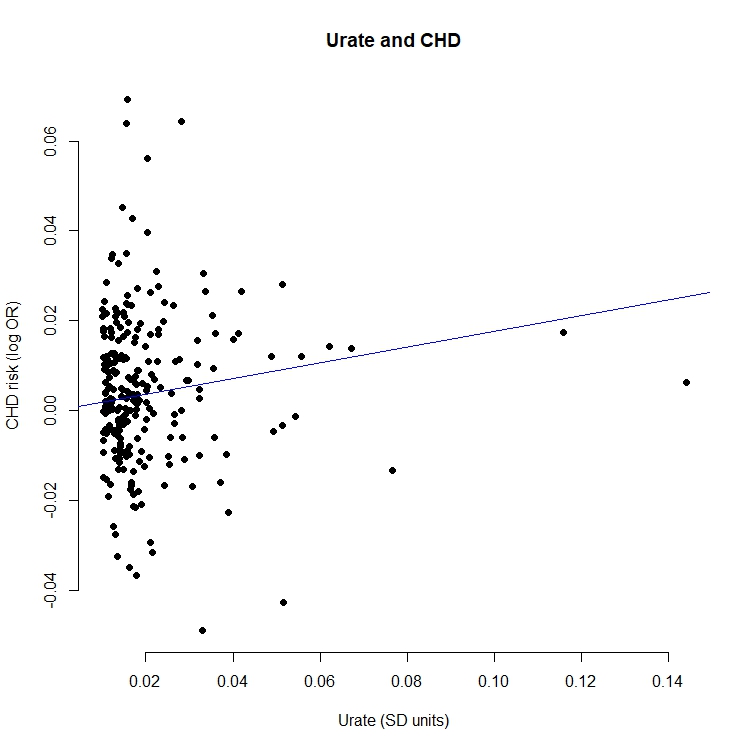 The blue line depicts the main (inverse-variance weighted) Mendelian randomization estimate. OR: odds ratio, SD: standard deviation.Supplementary Figure 2 – Scatter plot of the association for the instrument variants with serum urate and peripheral arterial disease (PAD) risk.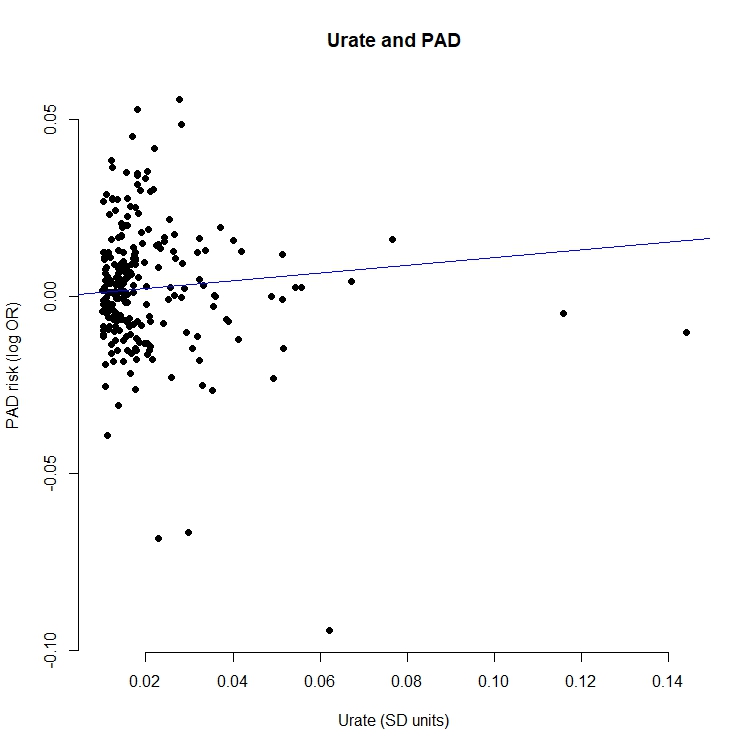 The blue line depicts the main (inverse-variance weighted) Mendelian randomization estimate. OR: odds ratio, SD: standard deviation.Supplementary Figure 3 – Scatter plot of the association for the instrument variants with serum urate and stroke risk.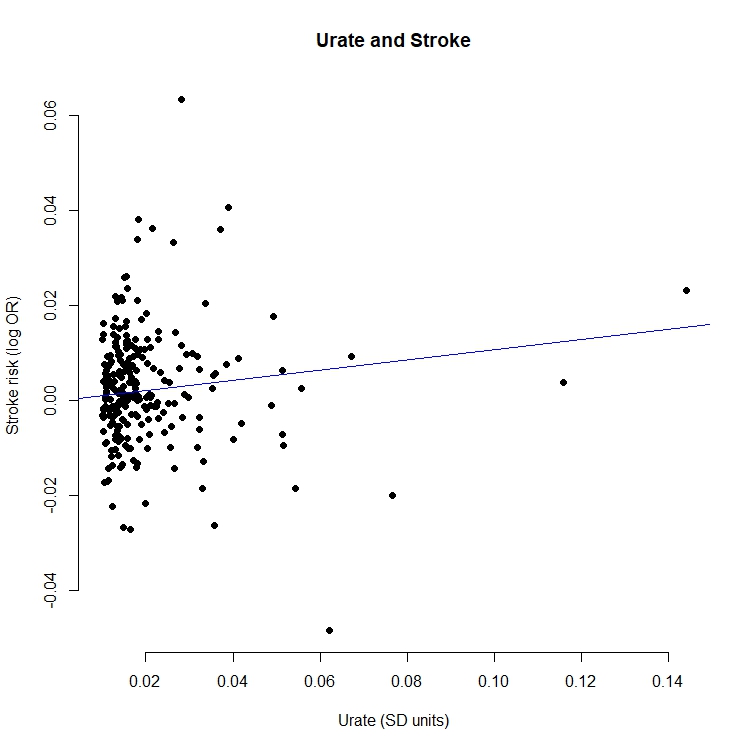 The blue line depicts the main (inverse-variance weighted) Mendelian randomization estimate. OR: odds ratio, SD: standard deviation.Supplementary Figure 4 – Scatter plot of the association for the instrument variants with serum urate and systolic blood pressure (SBP).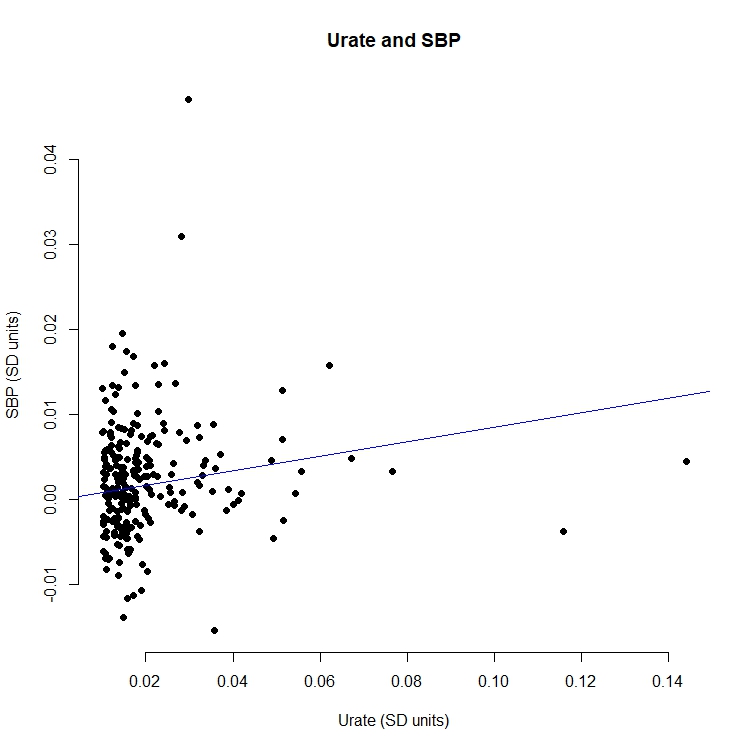 The blue line depicts the main (inverse-variance weighted) Mendelian randomization estimate. OR: odds ratio, SD: standard deviation.Supplementary Checklist – STROBE-MR Reporting Guidelines1. TITLE and ABSTRACTIndicate Mendelian randomization as the study’s design in the title and/or the abstract.Detailed in the Title and Abstract sections.INTRODUCTION2. BackgroundExplain the scientific background and rationale for the reported study. Is causality between exposure and outcome plausible? Justify why MR is a helpful method to address the study question.Detailed in the Background section.3. ObjectivesState specific objectives clearly, including pre-specified causal hypotheses (if any).Detailed in the Background section.METHODS4. Study design and data sourcesPresent key elements of study design early in the paper. Consider including a table listing sources of data for all phases of the study. For each data source contributing to the analysis, describe the following:a) Describe the study design and the underlying population from which it was drawn.Describe also the setting, locations, and relevant dates, including periods of recruitment, exposure, follow-up, and data collection, if available.b) Give the eligibility criteria, and the sources and methods of selection of participants.c) Explain how the analyzed sample size was arrived at.d) Describe measurement, quality and selection of genetic variants.e) For each exposure, outcome and other relevant variables, describe methods of assessment and, in the case of diseases, the diagnostic criteria used.f) Provide details of ethics committee approval and participant informed consent, if relevant.Detailed in the Methods and Supplementary Methods sections.5. AssumptionsExplicitly state assumptions for the main analysis (e.g. relevance, exclusion, independence, homogeneity) as well assumptions for any additional or sensitivity analysis.Detailed in the Methods and Supplementary Methods sections.6. Statistical methods: main analysisDescribe statistical methods and statistics used.a) Describe how quantitative variables were handled in the analyses (i.e., scale, units, model).b) Describe the process for identifying genetic variants and weights to be included in the analyses (i.e, independence and model). Consider a flow diagram.c) Describe the MR estimator, e.g. two-stage least squares, Wald ratio, and related statistics.Detail the included covariates and, in case of two-sample MR, whether the same covariate set was used for adjustment in the two samples.d) Explain how missing data were addressed.e) If applicable, say how multiple testing was dealt with.Detailed in the Methods and Supplementary Methods sections.7. Assessment of assumptionsDescribe any methods used to assess the assumptions or justify their validity.Detailed in the Methods, Supplementary Methods and Discussion sections.8. Sensitivity analysesDescribe any sensitivity analyses or additional analyses performed.Detailed in the Methods and Supplementary Methods sections.9. Software and pre-registrationa) Name statistical software and package(s), including version and settings used.Detailed in the Methods and Supplementary Methods sections.b) State whether the study protocol and details were pre-registered (as well as when and where).Detailed in the Methods sections.RESULTS10. Descriptive dataa) Report the numbers of individuals at each stage of included studies and reasons for exclusion. Consider use of a flow-diagram.b) Report summary statistics for phenotypic exposure(s), outcome(s) and other relevant variables (e.g. means, standard deviations, proportions).c) If the data sources include meta-analyses of previous studies, provide the number of studies, their reported ancestry, if available, and assessments of heterogeneity across these studies. Consider using a supplementary table for each data source.d) For two-sample Mendelian randomization:i. Provide information on the similarity of the genetic variant-exposure associations between the exposure and outcome samples.ii. Provide information on extent of sample overlap between the exposure and outcome data sources.Detailed in the Methods, Supplementary Methods, Results and Supplementary Tables sections. 11. Main resultsa) Report the associations between genetic variant and exposure, and between genetic variant and outcome, preferably on an interpretable scale (e.g. comparing 25th and 75th percentile of allele count or genetic risk score, if individual-level data available).b) Report causal effect estimate between exposure and outcome, and the measures of uncertainty from the MR analysis. Use an intuitive scale, such as odds ratio, or relative risk, per standard deviation difference.c) If relevant, consider translating estimates of relative risk into absolute risk for a meaningful time-period.d) Consider any plots to visualize results (e.g. forest plot, scatterplot of associations between genetic variants and outcome versus between genetic variants and exposure).Detailed in the Results, Supplementary Tables and Supplementary Figures sections.12. Assessment of assumptionsa) Assess the validity of the assumptions.b) Report any additional statistics (e.g., assessments of heterogeneity, such as I2, Q statistic).Detailed in the Results, Supplementary Tables and Discussion sections.13. Sensitivity and additional analysesa) Use sensitivity analyses to assess the robustness of the main results to violations of the assumptions.b) Report results from other sensitivity analyses (e.g., replication study with different dataset, analyses of subgroups, validation of instrument(s), simulations, etc.).c) Report any assessment of direction of causality (e.g., bidirectional MR).d) When relevant, report and compare with estimates from non-MR analyses.e) Consider any additional plots to visualize results (e.g., leave-one-out analyses).Detailed in the Results, Supplementary Tables and Supplementary Figures sections.DISCUSSION14. Key resultsSummarize key results with reference to study objectives.Detailed in the Discussion section.15. LimitationsDiscuss limitations of the study, taking into account the validity of the MR assumptions, other sources of potential bias, and imprecision. Discuss both direction and magnitude of any potential bias, and any efforts to address them.Detailed in the Discussion section.16. Interpretationa) Give a cautious overall interpretation of results considering objectives and limitations.Compare with results from other relevant studies.b) Discuss underlying biological mechanisms that could be modelled by using the genetic variants to assess the relationship between the exposure and the outcome.c) Discuss whether the results have clinical or policy relevance, and whether interventions could have the same size effect.Detailed in the Discussion section.17. GeneralizabilityDiscuss the generalizability of the study results (a) to other populations (i.e. external validity),(b) across other exposure periods/timings, and (c) across other levels of exposure.Detailed in the Discussion section.OTHER INFORMATION18. FundingGive the source of funding and the role of the funders for the present study and, if applicable, for the original study or studies on which the present article is based.Detailed in the Funding section.19. Data and data sharingPresent data used to perform all analyses or report where and how the data can be accessed. State whether statistical code is publicly accessible and if so, where.Detailed in the Methods section.20. Conflicts of InterestAll authors should declare all potential conflicts of interest.Detailed in the Conflicts of interest section.Disease categoryICD-10 codeCoronary heart diseaseI20-I25StrokeI61, I63, I64Peripheral arterial diseaseI70.0, I70.2-I70.7, I70.9, I73.9Cardiovascular diseaseAll of the aboveChromosomePosition (hg19)SNPAllele1Allele2Allele1 frequencyBetaStandard errorPR2F11087683rs9442380TC0.07-2.65E-023.76E-038.83E-138.96E-054112156362rs2460000AG0.34-1.28E-021.98E-035.58E-117.32E-0533115876758rs10803392TC0.31-2.07E-021.98E-039.03E-261.84E-0484120158241rs4509550TC0.601.10E-021.91E-033.58E-095.83E-0526127019744rs12738345TC0.92-3.19E-023.39E-032.51E-211.56E-0471146086329rs11590549TC0.241.17E-022.18E-033.97E-085.02E-0523148685435rs926979TC0.33-1.38E-021.98E-031.87E-128.33E-0538151086337rs10888700TC0.571.73E-021.84E-033.49E-211.47E-0467182944571rs10874312AG0.661.13E-021.94E-032.85E-095.77E-0526193837133rs12752223TC0.40-1.75E-021.88E-034.29E-211.47E-04671110147321rs17024258TC0.033.31E-025.78E-035.09E-095.52E-05251120264573rs3790707TC0.023.58E-026.47E-031.57E-085.31E-05241145723739rs1471633AC0.464.13E-021.83E-036.82E-1148.50E-043861155155731rs4971100AG0.43-3.60E-021.87E-031.15E-826.33E-042881163741788rs2345962AG0.50-1.47E-021.84E-035.53E-161.09E-04491186762079rs16825911CG0.02-3.89E-025.85E-031.46E-117.28E-05331200251050rs4915419AC0.59-1.16E-021.90E-034.05E-106.57E-05301201793440rs2644128CG0.45-1.30E-021.85E-039.97E-138.36E-05381205031769rs2242000AG0.181.58E-022.41E-033.07E-117.30E-05331212069929rs2788144AG0.96-3.71E-024.95E-033.19E-149.76E-05441227170298rs2297412AG0.52-1.09E-021.94E-039.27E-095.92E-05271234863602rs478425TG0.37-1.34E-021.91E-031.40E-128.34E-05382651407rs12714414TC0.851.70E-022.62E-034.62E-117.43E-0534215782471rs807624TG0.36-1.77E-021.91E-031.01E-201.44E-0465218677222rs12105304AG0.68-2.02E-021.95E-032.36E-251.77E-0480227730940rs1260326TC0.395.13E-021.86E-031.34E-1671.26E-03571232679732rs3769598AG0.861.81E-022.65E-034.31E-127.99E-0536250692168rs1520455TC0.61-1.06E-021.98E-034.64E-085.34E-0524261494450rs4671402AC0.521.21E-021.85E-032.71E-117.33E-0533269821008rs11693363AC0.872.88E-022.75E-034.13E-261.89E-0486285703308rs6714421AG0.611.12E-021.92E-032.91E-095.95E-05272101627925rs1062062TC0.141.65E-022.64E-032.31E-106.60E-05302111932997rs6760053CG0.531.10E-021.91E-034.68E-095.97E-05272121306440rs17050272AG0.412.56E-021.89E-034.90E-423.18E-041442122003073rs882759AG0.641.42E-021.95E-031.54E-139.34E-05422134511570rs1900351AG0.37-1.05E-021.92E-032.14E-085.13E-05232136603366rs3769005CG0.20-1.34E-022.26E-031.72E-095.73E-05262148627528rs929939AC0.302.05E-021.98E-032.13E-251.77E-04812170033995rs7565788TC0.252.60E-022.12E-039.38E-352.50E-041142170187105rs3845731AG0.211.68E-022.26E-035.24E-149.34E-05422176951487rs12474905TC0.201.39E-022.35E-031.89E-096.24E-05282183086648rs6741055CG0.51-1.53E-021.84E-035.21E-171.16E-04532203255485rs13426118AC0.88-2.53E-022.81E-039.20E-201.36E-04622211543055rs715TC0.692.40E-022.03E-031.32E-322.48E-041132213373521rs1384291TC0.16-2.03E-022.53E-035.20E-161.09E-04492227105921rs2943650TC0.651.23E-021.94E-031.02E-106.97E-05322242421866rs871375AG0.66-1.67E-021.94E-033.22E-181.26E-0457312385828rs11128603AG0.882.18E-022.89E-032.67E-141.01E-0446312622623rs9849171CG0.36-1.21E-021.93E-031.79E-106.74E-0531315846066rs13075443AG0.66-1.11E-022.00E-031.41E-085.58E-0525349878652rs1317140AG0.321.55E-021.97E-032.19E-151.04E-0447353062661rs9847710TC0.58-3.33E-021.85E-033.39E-725.40E-04246369082657rs937859TC0.651.50E-021.94E-035.65E-151.02E-0446394039386rs4857338TG0.56-1.16E-021.86E-032.50E-106.59E-05303114444572rs11711620AC0.831.41E-022.50E-038.56E-095.57E-05253126012852rs6804946TC0.802.00E-022.30E-031.57E-181.28E-04583132222601rs7651369AG0.651.12E-021.94E-033.53E-095.75E-05263141682825rs3792409CG0.742.09E-022.09E-031.03E-231.69E-04773142748718rs4030582TC0.63-1.06E-021.92E-031.86E-085.24E-05243153885006rs357488AG0.15-1.58E-022.64E-031.05E-096.28E-05293156919138rs16827308TG0.301.09E-022.03E-033.90E-084.94E-05223168788692rs1479404TC0.559.93E-031.86E-034.73E-084.89E-05223169091584rs1290791AG0.741.75E-022.09E-032.85E-171.18E-04533170670279rs16855567TC0.081.97E-023.45E-036.17E-095.46E-05253185296602rs11918734TC0.74-1.25E-022.10E-031.21E-096.10E-052849722275rs13121465TG0.34-7.66E-021.94E-03<1E-3002.63E-031198410104788rs717614CG0.521.44E-011.81E-03<1E-3001.04E-024758410153233rs737601TC0.92-4.94E-023.36E-033.34E-493.63E-04165410704137rs13120565AT0.382.66E-021.92E-035.91E-443.33E-04151422820504rs358231AT0.15-1.78E-022.58E-033.10E-127.85E-0536439414993rs11940694AG0.39-1.03E-021.92E-034.25E-085.06E-0523487790805rs13103212TC0.08-1.81E-023.37E-033.62E-085.07E-0523488932272rs2725234TC0.101.16E-013.04E-03<1E-3002.48E-031128489039500rs2231146TC0.996.23E-029.72E-037.31E-117.70E-0535489119659rs10856870TC0.45-3.86E-021.85E-031.90E-977.38E-04336489453522rs2869665AG0.78-1.54E-022.29E-038.19E-128.15E-05374103188709rs13107325TC0.07-2.97E-023.54E-032.58E-171.22E-04554144140665rs11724872TC0.60-1.52E-021.87E-032.38E-161.11E-04504146722152rs6854834AG0.14-1.68E-022.68E-031.77E-106.75E-05314146831323rs12510175CG0.661.20E-021.96E-034.98E-106.46E-0529534657025rs461660AC0.541.80E-021.86E-031.70E-221.61E-0473540615122rs924967CG0.12-1.59E-022.89E-031.92E-085.21E-0524552783408rs1469101TC0.60-1.04E-021.90E-032.59E-085.14E-0523553319517rs255751TC0.701.82E-021.99E-032.77E-201.40E-0463555450211rs10077826TC0.28-1.31E-022.13E-034.23E-106.83E-0531555806751rs459193AG0.25-2.10E-022.19E-034.16E-221.67E-0476567713205rs10075612TG0.281.37E-022.06E-031.90E-117.47E-0534568648770rs9291949AG0.47-1.02E-021.87E-032.39E-085.21E-0524572431482rs17632159CG0.30-3.23E-022.00E-036.48E-594.42E-04201590226126rs3105792TG0.32-1.29E-021.98E-034.74E-117.14E-05325131590534rs7727544TC0.561.36E-021.85E-031.17E-139.08E-05415173298226rs6864880TC0.31-1.29E-022.02E-037.24E-117.19E-05335176780545rs4131289AG0.311.75E-021.99E-036.72E-191.31E-045962064648rs676015TC0.371.40E-021.93E-031.73E-139.14E-054266727363rs1294448CG0.50-1.30E-021.94E-031.01E-118.45E-053867102084rs675209TC0.274.01E-022.06E-031.05E-846.32E-0428767122936rs1297769AG0.052.28E-024.24E-033.60E-085.19E-0524625813150rs1165196AG0.576.72E-021.83E-035.41E-2952.21E-031007627377668rs12525255TC0.391.15E-021.90E-038.39E-106.27E-0528629695854rs2735059AG0.43-1.36E-021.89E-032.72E-139.09E-0541631544189rs3093662AG0.922.23E-023.55E-031.66E-106.96E-0532639136651rs12214118AG0.791.55E-022.27E-034.53E-128.00E-0536643805362rs744103AT0.693.18E-022.00E-032.14E-574.37E-04198644030011rs833805AG0.12-2.64E-023.17E-033.94E-171.42E-0464650963777rs4711966AC0.341.09E-021.96E-031.33E-085.34E-0524655593250rs9475390TC0.072.15E-023.69E-033.02E-095.88E-0527690127390rs854917TC0.74-1.28E-022.14E-031.13E-096.32E-05296111548813rs354532TC0.541.03E-021.87E-031.72E-085.27E-05246116232098rs195485TC0.38-1.38E-021.91E-032.12E-139.06E-05416126228512rs10782230AG0.481.51E-021.85E-031.51E-161.14E-04526133934829rs2677829AG0.611.18E-021.90E-032.17E-106.64E-05306160771363rs505870AC0.48-1.20E-021.85E-034.50E-117.21E-053371285195rs10277115AT0.24-3.07E-022.31E-031.58E-403.43E-0415674708134rs17828856AG0.13-1.71E-022.81E-036.07E-106.78E-0531746398911rs17172691AG0.091.84E-023.24E-037.10E-095.72E-0526746753491rs700750AC0.631.29E-021.90E-037.42E-127.71E-0535773007943rs1051921AG0.20-3.56E-022.29E-038.28E-554.03E-04183797822115rs11765552AT0.541.54E-021.83E-032.20E-171.18E-04547128738482rs7795876TC0.451.37E-021.87E-031.08E-139.34E-05427151413194rs10224210TC0.72-2.67E-022.07E-032.38E-382.89E-041317155664686rs6971211TC0.411.14E-022.01E-037.20E-096.26E-05287156254799rs7795670TC0.801.58E-022.30E-034.00E-127.99E-0536823777006rs17786744AG0.59-2.34E-021.85E-038.32E-372.65E-04121832461497rs10954864CG0.491.39E-021.86E-033.34E-149.71E-0544838095662rs2306899TC0.24-1.50E-022.15E-031.63E-128.27E-0538876478768rs2941484TC0.453.22E-021.85E-031.82E-685.14E-04233895980708rs6982393TC0.47-1.89E-021.84E-035.32E-251.78E-04818103642474rs2511661TC0.141.97E-022.63E-033.93E-149.50E-05438130486168rs1835847TC0.401.03E-021.90E-033.01E-085.10E-052394118111rs6415788TG0.60-1.07E-021.94E-031.58E-085.53E-0525920608912rs2188230TC0.471.02E-021.86E-032.05E-085.21E-0524933084732rs12554192AG0.73-1.37E-022.07E-032.12E-117.37E-0533933180362rs10813960TC0.27-2.26E-022.09E-031.80E-272.03E-0492935686407rs1243872TG0.541.06E-021.89E-031.01E-085.57E-0525971434707rs4744712AC0.40-1.34E-021.88E-035.33E-138.58E-05399102090598rs323733AT0.76-1.20E-022.18E-031.74E-085.31E-05249107690450rs1800977AG0.33-1.41E-021.97E-033.99E-138.83E-05409130770276rs7874551TG0.05-3.52E-024.48E-032.06E-151.06E-04489139105229rs3824359TC0.86-1.90E-022.69E-038.72E-138.78E-05401016932196rs17343073AT0.90-1.77E-023.07E-034.30E-095.79E-05261052643038rs17592117TC0.87-4.21E-022.82E-039.34E-513.87E-041761052650502rs7918123AG0.431.08E-021.89E-035.74E-095.72E-05261061469538rs1171614TC0.23-5.57E-022.20E-031.18E-1411.10E-035021069827012rs503677AG0.351.26E-021.95E-035.62E-117.19E-05331082152638rs7916349AG0.54-9.99E-031.87E-034.37E-084.97E-05231088939962rs7081609TC0.15-2.29E-022.60E-037.24E-191.35E-046110104939232rs12240508AG0.151.71E-022.57E-031.63E-117.42E-053410119388528rs181673AC0.46-1.66E-021.84E-039.40E-201.36E-046210119480578rs10886117AG0.171.85E-022.53E-031.29E-139.53E-054310119570121rs1925258AT0.70-1.24E-022.03E-035.50E-106.51E-053010126419384rs10901812AG0.271.71E-022.07E-039.18E-171.14E-045210134477720rs11146456AG0.88-1.72E-022.96E-033.02E-096.07E-0528112121264rs7482894TC0.651.47E-021.97E-034.14E-149.90E-0545112181395rs3842748CG0.231.93E-022.27E-031.03E-171.32E-04601110236478rs7937758AG0.50-1.24E-021.84E-038.22E-127.69E-05351130437981rs12806743TG0.24-1.57E-022.24E-031.04E-128.93E-05411130749090rs963837TC0.552.43E-021.84E-034.69E-402.92E-041331147410166rs11821917AT0.14-1.47E-022.65E-031.66E-085.25E-05241161624885rs526126CG0.81-1.63E-022.59E-031.70E-108.11E-05371164331462rs17300741AG0.455.44E-021.86E-034.29E-1881.47E-036671164520255rs7126110CG0.86-5.16E-022.87E-031.26E-726.41E-042911165580638rs12576996TG0.75-3.38E-022.12E-031.90E-574.24E-041931168860872rs11228490CG0.33-1.07E-021.99E-033.48E-085.07E-05231175484929rs11823869CG0.91-1.80E-023.29E-032.18E-085.05E-052311119235404rs2195525TC0.52-1.63E-021.87E-031.89E-181.32E-046011120057343rs508205AG0.561.31E-021.86E-038.16E-138.52E-05391215332342rs2193172CG0.20-1.57E-022.35E-031.17E-117.99E-05361221329813rs11045819AC0.161.47E-022.50E-032.32E-095.82E-05261250267335rs836968TC0.27-1.56E-022.10E-035.11E-149.67E-05441252249665rs11169927AG0.751.43E-022.13E-038.83E-127.75E-05351256865338rs2657879AG0.82-2.10E-022.37E-033.69E-191.32E-04601257844049rs3741414TC0.24-4.88E-022.16E-036.85E-1138.76E-043981278773251rs12581220TC0.32-1.39E-022.00E-031.73E-128.37E-05381296091058rs12423171AG0.77-1.61E-022.19E-031.02E-139.20E-054212112007756rs653178TC0.52-2.82E-021.82E-032.01E-543.98E-0418112121436376rs1169303AC0.511.26E-021.85E-034.54E-127.97E-053612122625992rs7953704AG0.48-1.81E-021.84E-034.91E-231.63E-047412133069894rs12423664AG0.142.28E-022.73E-032.87E-171.26E-04571331031884rs1360485TC0.701.41E-022.02E-031.61E-128.36E-05381348640749rs2104480CG0.291.39E-022.03E-033.28E-127.98E-05361372342605rs9572786AG0.621.66E-021.90E-031.37E-181.29E-04591396130395rs2095774AC0.102.00E-023.04E-032.26E-117.29E-05331397344738rs490016AT0.79-1.33E-022.29E-032.94E-095.88E-05271437890433rs1955949TC0.291.46E-022.03E-033.49E-138.72E-05401466110797rs11158607TG0.341.18E-021.95E-036.59E-106.25E-05281473184100rs10149272CG0.26-1.36E-022.15E-031.13E-107.07E-053214102686183rs7154553AG0.80-1.76E-022.30E-039.82E-159.87E-054514103851272rs3759579AG0.41-1.19E-021.87E-039.19E-116.91E-05311533342543rs345747AG0.751.38E-022.13E-034.61E-117.09E-05321551106727rs3848132AT0.29-1.23E-022.04E-037.76E-106.30E-05291563605954rs12708477AC0.231.45E-022.22E-033.46E-117.35E-05331572112918rs12898868TC0.25-1.78E-022.12E-032.53E-171.20E-04541574467796rs11854957TC0.22-1.36E-022.28E-031.23E-096.33E-05291576298132rs4886755AG0.49-2.92E-021.82E-033.65E-584.27E-041941581167779rs8025378TC0.74-1.16E-022.13E-032.79E-085.17E-05231586013665rs17553790AG0.58-1.29E-021.88E-033.20E-128.17E-05371590668979rs9672635TC0.231.66E-022.20E-032.34E-149.72E-05441599287375rs12908437TC0.363.23E-021.91E-032.37E-644.84E-04220163709523rs17183750AG0.171.45E-022.49E-033.13E-095.99E-05271620366507rs13329952TC0.811.56E-022.39E-033.14E-117.55E-05341621021657rs3103810AC0.431.07E-021.86E-034.99E-095.59E-05251651735746rs9932625AG0.231.72E-022.19E-032.02E-151.04E-04471653819169rs9936385TC0.61-1.80E-021.89E-039.72E-221.54E-04701656481282rs4784669AG0.41-1.01E-021.89E-034.07E-084.98E-05231668243486rs6499163TG0.17-1.46E-022.43E-039.35E-106.12E-05281669552785rs4783581CG0.77-2.76E-022.21E-035.37E-362.68E-041221679755446rs4575545AG0.31-2.52E-022.00E-038.56E-372.71E-041231679843036rs6564708TC0.121.63E-022.83E-033.75E-095.65E-05261679927218rs9935686AC0.152.82E-022.57E-032.07E-282.00E-0491177760983rs3744251AG0.082.20E-023.55E-032.60E-106.79E-05311719440538rs894680AG0.39-1.09E-021.95E-031.12E-085.63E-05261721104817rs1109513AC0.511.02E-021.86E-032.40E-085.15E-05231726955330rs12602520AC0.91-1.79E-023.29E-032.49E-085.08E-05231742179281rs2523162AG0.211.55E-022.25E-033.23E-127.99E-05361753364788rs7224610AC0.60-2.84E-021.88E-034.77E-523.86E-041751759450105rs11657044TC0.16-2.43E-022.53E-034.19E-221.63E-04741773343927rs9900586AC0.21-1.22E-022.25E-032.49E-085.00E-05231774290566rs164106AC0.39-1.33E-021.89E-038.56E-138.45E-0538185603310rs1719980AG0.44-1.08E-021.92E-038.77E-095.77E-05261824337424rs527616CG0.361.20E-022.04E-031.86E-096.67E-05301842777064rs10163551TC0.301.29E-022.02E-037.77E-117.06E-05321843216010rs12959849TC0.91-2.10E-023.25E-035.30E-117.40E-05341857850422rs538656TG0.232.05E-022.17E-031.95E-211.50E-0468194995926rs11880464TC0.23-1.34E-022.25E-031.41E-096.27E-0528197199978rs1035940CG0.282.12E-022.04E-031.34E-251.81E-0482197226450rs11669336CG0.681.52E-022.02E-032.00E-141.01E-04461918398628rs11086102CG0.63-1.43E-021.91E-033.87E-149.47E-05431933364628rs8101881TC0.61-1.61E-021.88E-034.64E-181.24E-04561945351746rs1871047AG0.60-1.13E-021.92E-031.80E-096.16E-05281953462957rs7507133TG0.33-1.31E-022.02E-035.27E-117.59E-05342010640201rs6040060AG0.281.48E-022.21E-031.02E-118.83E-05402025257260rs2257370CG0.181.55E-022.40E-034.87E-117.14E-05322033212055rs6142206AG0.421.57E-021.86E-031.63E-171.20E-04542043042364rs1800961TC0.03-5.13E-025.44E-032.19E-211.60E-04732043058018rs3746574TC0.481.50E-021.89E-031.15E-151.12E-04512057472043rs2057291AG0.351.07E-021.98E-033.61E-085.15E-05232062586262rs817318TC0.60-1.07E-021.95E-032.23E-085.48E-05252116576783rs2823139AG0.341.38E-021.95E-036.56E-138.52E-05392131587793rs686364AG0.77-1.84E-022.18E-031.20E-171.22E-04562135356706rs2834317AG0.151.75E-022.57E-034.60E-127.96E-05362137834641rs219778AG0.742.09E-022.08E-034.06E-241.70E-04772230692353rs929454AT0.20-1.48E-022.32E-039.22E-117.06E-05322232462564rs733907TC0.921.99E-023.47E-034.88E-095.90E-05272244324727rs738409CG0.781.87E-022.23E-032.71E-171.18E-0453Exposure variableOutcomeDirect effect (log OR)Standard errorPUrateCHD0.1280.0422.19E-03BMICHD0.2720.0479.45E-09eGFRCHD0.1370.3493.92E-01T2DMCHD0.1140.0193.15E-09LDL-CCHD0.3650.031<2E-16HDL-CCHD-0.0250.0385.19E-01TGCHD0.0760.0427.10E-02UratePAD0.0440.0392.61E-01BMIPAD0.3370.0443.85E-14eGFRPAD0.1640.3206.10E-01T2DMPAD0.1790.018<2E-16LDL-CPAD0.1360.0261.40E-07HDL-CPAD-0.0530.0351.31E-01TGPAD0.0960.0391.44E-02UrateStroke0.1050.0321.09E-03BMIStroke0.1100.0362.55E-03eGFRStroke-0.5940.2702.82E-02T2DMStroke0.0710.0151.45E-06LDL-CStroke0.0940.0234.89E-05HDL-CStroke-0.0250.0293.92E-01TGStroke-0.0440.0321.76E-01ExposureOutcomeORLCIUCIPUrateCHD1.131.031.237.84E-03SBPCHD1.841.562.158.91E-13UratePAD1.081.001.176.71E-02SBPPAD1.761.522.043.03E-13UrateStroke1.060.991.129.79E-02SBPStroke1.761.571.98<2E-16Total, NFemale, N (% total)Age, years (SD)SBP, mmHg (SD)Urate, µmol/L (SD)Considered population442,601240,262 (54.3)56.9 (8.0)138.1 (18.6)309.3 (80.3)Analyzed population373,167201,290 (53.9)56.9 (8.0)138.1(18.6)309.4 (80.3)VariableNumber missing (% of total considered)Systolic blood pressure40,919 (9.2)Urate28,531 (6.4)Principal components 1-411,568 (2.6)Genetic risk score12,371 (2.8)All69,434 (15.7)ChromosomePosition (hg19)SNPAllele1Allele2Allele1 frequencyWeight12156999rs2480712CG0.66210.024325115828704rs4646068TC0.6920.02366127122152rs79598313TC0.0260.099621145723120rs77923202AT0.0197-0.175231155157715rs10910845AC0.46920.0579641163722075rs2070803AG0.57770.0525861221038177rs139429135AG0.515-0.039081651349rs12037861AT0.70410.023078215788511rs2867112TG0.83010.035023227730940rs72782806AG0.25950.025282259321225rs1260326TC0.39830.069602269813458rs12472381AG0.390.0219312121306440rs12987661TC0.86570.0413242145509615rs17050272AG0.4210.0318062148844369rs373773367TC0.01063.593312170037294rs11683692TC0.9444-0.048212177278437rs1234413TC0.4415-0.022352211540507rs9287911AT0.24970.0382062213083638rs187355703CG0.9747-0.08614253071797rs1047891AC0.3107-0.02374269145632rs9288447TC0.5458-0.022533125118082rs2581817CG0.41980.0479113132288497rs11128111TC0.48-0.020893169155476rs7640441AC0.2457-0.0275338836576rs76651220AC0.0510.06203339915325rs62294340AG0.364-0.02186410396709rs2368642AG0.039-0.18286448019323rs377261498AT0.03980.118176489039082rs191892884AC0.97330.289179489166761rs6825187TC0.35730.187461489208565rs10001622AG0.4004-0.150724144158285rs140268712TG0.0187-0.09692434660235rs98270AG0.3620.021718472426137rs1481012AG0.8893-0.2488447214676rs7656569AC0.1901-0.06735425809716rs4693210AG0.55710.030004443386089rs1440411TC0.5706-0.02755443805502rs117467868AG2.00E-045.886175126223944rs455213TC0.5428-0.0265351286567rs10942549CG0.312-0.04215573017005rs677394TG1.00E-045.74972597845713rs76004499CG0.9722-0.073676151406005rs12530084TC0.21980.06643623748420rs1359232AC0.466-0.09084676479839rs2396025AT0.21950.049872695678312rs10223666CG0.70360.046445633125000rs4897160AG0.48280.0297357130770484rs62435145TG0.68910.041662716920892rs77218295AC1.00E-046.16973752614189rs13226650AG0.80850.048744760242465rs11551890AG0.50870.02308761467182rs10480300TC0.27550.030123888880689rs34861762TC0.41940.0342828114754784rs2943539TC0.47540.0414482165576rs10956924TC0.2793-0.02387830760335rs147532667TC1.00E-045.1292964332862rs10971420TC0.68750.030745964520255rs56106601AC0.94550.0607811065580638rs74440730AC0.8924-0.0368210119238381rs10994731AG0.8816-0.060861015359063rs11006159AG0.2951-0.023831052258777rs1171617TG0.76820.0792071057751854rs9420446TC0.1371-0.0380210111910219rs35198068TC0.70630.02473411122500748rs35506085AG0.1887-0.0287611133069894rs3925584TC0.55220.0303891131029931rs71456318AC0.48420.0790271172347696rs7126110CG0.8554-0.074311104167564rs12576996TG0.7372-0.046871139873321rs10892354TC0.380.0301011273330423rs7303595AT0.33570.0253131276304503rs11614136AT0.6439-0.029061299287375rs12313306TC0.2464-0.076331220365234rs10774625AG0.48260.0323351253816275rs28530689AC0.51170.0322131269575238rs12423664AG0.15150.0419271372029069rs7986094AC0.3016-0.023921379753976rs626277AC0.59380.0259141479927303rs149948615AG0.9999-5.998741419438321rs861536AG0.6210.02381553356126rs9708153TC0.01542.985531559456589rs1478604TC0.7061-0.026251557876227rs6495044AG0.70860.024401154983304rs10851885AG0.7559-0.05396157211311rs12908437TC0.37610.0457641618326222rs4997081CG0.1962-0.030191633350060rs8050136AC0.40290.024641649993535rs62052820AG0.21240.0414011610643850rs12920245AC0.10470.0375761633287782rs57652769TC0.3094-0.03621643038720rs9925837AG0.8445-0.041631737832621rs2453580TC0.59770.0247031744325516rs4617927TG0.4460.035037172156999rs9895661TC0.81740.0502081815828704rs11663816TC0.7295-0.030381927122152rs117864137AG0.7310.02829919145723120rs10405423AC0.66250.0386519155157715rs4808762TC0.7199-0.0242319163722075rs2868194TC0.4084-0.0267619221038177rs148062412AT0.0370.16368419651349rs62128132TC0.9661-0.117562015788511rs7267595AC0.50970.0225242027730940rs6142206AG0.41360.0233162059321225rs1800961TC0.0339-0.075792169813458rs219781TG0.2456-0.0251522121306440rs4911647AG0.9901-3.1585722145509615rs12485100TG0.1726-0.03262StratumTotal numberGRS association with urate (SD units)GRS association with urate (SD units)GRS association with CVD risk (log OR)GRS association with CVD risk (log OR)GRS association with SBP (SD units)GRS association with SBP (SD units)Mean urate (µmmol/L)Mean SBP (mmHg)CVD events (N)StratumTotal numberBetaStandard errorBetaStandard errorBetaStandard errorMean urate (µmmol/L)Mean SBP (mmHg)CVD events (N)Whole population442,6010.9320.0060.1130.0230.0570.007309.2138.135,609Quantile 1102,4320.8840.0050.1650.0640.0780.013216.1132.94,469Quantile 2102,4310.9940.0020.0840.0540.0560.013277.3137.16,540Quantile 3102,4311.0010.0030.1260.0460.0680.013329.8140.19,043Quantile 4102,4311.0430.0080.0920.0390.0310.013413.9142.412,832Male202,3390.8830.0090.1240.0290.0360.009354.5141.223,677Female240,2620.9740.0070.0910.0410.0740.009270.8135.511,932